Eforie NordComplex Coralis 3*Tarife standard*Tarifele includ servicii de cazare cu mic dejun pentru 2 persoane*Camerele nu se comercializeaza in regim single decat cu acordul Vilei.
*Taxa hoteliera se percepe conform Hotararii  Consiliului Local.
*Tarifele sunt exprimate in RON (cazare/camera/zi) cu TVA inclus.
* Pranzul si cina se servesc optional, in sistem a la carte/bufet/ sau orice alta modalitate de servire a mesei , conform legislatiei in vigoare

Serviciile de masa
In functie de numarul oaspetilor mesele se pot servi a la carte in 5 variante de meniuri , la alegere.
Mesele vor fi asigurate in sistem bufet suedez si vor include ciorbe, feluri principale, deserturi, apa,cafea,ceai.
La tariful de cazare se va adauga 50lei/persoana pentru pranz, respectiv 50lei/persoana pentru cina.
Politica masa copii 0-4.99 ani GRATUIT (0% mic dejun)5-9.99 ani – 15lei/zi  (50%  mic dejun)Peste 10 ani – 30lei/zi  (100% mic dejun)0-4.99 ani GRATUIT (0% pranz/cina)5-9.99 ani – 25lei/zi  (50%  pranz/cina)Peste 10 ani – 50lei/zi  (100% pranz/cina)
Facilitati pentru copii: In camera dubla se pot caza maxim 2 adulti si 1 copil cu varsta pana la 13.99 ani GRATUIT, fara pat suplimentar asigurat;In apartamentul standard se pot caza maxim 3 adulti si 2 copii cu varsta pana la 13.99aniIn apartamentul superior se pot caza maxim 4 adulti si 2 copii cu varsta pana in 13.99aniEste obligatorie prezentarea actelor de identitate pentru adulti si a certificatelor de nastere pentru copii la data check-in-ului. In cazul neprezentarii documentelor de identitate a ambelor persoane precum si a certificatelor de nastere pentru copii, prestatorul este degrevat de obligatia prestarii de servicii pentru turistii ce detin voucherul respectiv. In cazul neprezentarii certificatului de nastere al unui copil, se va achita 100% din contravaloarea unui loc de cazare si supliment de mic dejun in valoare de 30 lei/zi, indiferent de varsta copilului.Copiii cu varsta intre 0-2.99 ani beneficiaza de patut de bebe gratuit, la solicitarea turistilor si in limita stocului disponibil;Patul suplimentar este contra cost la tariful de 50lei/noaptePatul suplimentar este obligatoriu pentru copiii cu varsta mai mare de 14 ani sau pentru al doilea copil in cameraFacilitatile oferite pentru copii sunt valabile numai daca acestia sunt inscrisi in comanda transmisa sau pe vouchere.

LITORALUL PENTRU TOTI IUNIE 2020
COPIII MERG GRATUIT LA MARE!
Oferta valabila pentru sejururi in perioada 30.05-25.06.2020(inclusiv), in limita locurilor disponibile. Sejurul minim este de 2 nopti148 lei/camera/noapte cu mic dejun pentru 2 persoane252lei/apartament standard/noapte cu mic dejun pentru 2 persoane342lei/apartament superior/noapte cu mic dejun pentru 2 persoane
Oferta include:
Cazarea GRATUITA a doi copii pana in 13.99 ani cu un pat suplimentar asigurat, in limita disponibilului! In camera dubla se pot caza gratuit maxim 2 copii; se accepta un singur pat suplimentar sau un patut pentru copil.
Early Check-in + late Check-out! -  In limita disponibilitatii
 
WEEKEND SPECIAL
START distractie!
Oferta valabila pentru sejururi in perioada 12.06-15.06,  19.06-22.06in limita locurilor disponibile. 246 lei/camera/noapte cu mic dejun pentru 2 persoane362lei/apartament standard/noapte cu mic dejun pentru 2 persoane434lei/apartament superior/noapte cu mic dejun pentru 2 persoane
Oferta include:
Cazarea GRATUITA a doi copii pana in 13.99 ani cu un pat suplimentar asigurat, in limita disponibilului! In camera dubla se pot caza gratuit maxim 2 copii; se accepta un singur pat suplimentar sau un patut pentru copil.
Early Check-in + late Check-out! -  In limita disponibilitatii

Oferta Rusalii-Fericirea celor mici, satisfactia parintilor! 
Oferta valabila pentru sejururi in perioada 05.06-08.06.2020(inclusiv), in limita locurilor disponibile.  Sejurul minim este de 2 nopti.Camera dubla standard (cu vedere la mare) – 234lei/noapte, mic dejun inclus pentru 2 adulti Apartament standard (cu vedere la mare) -  352lei/noapte, mic dejun inclus pentru 2 adultiApartament superior (cu vedere la mare) – 420lei/noapte, mic dejun inclus pentru 2 adultiBONUS!!
Cazarea GRATUITA a doi copii pana in 13.99 ani cu un pat suplimentar asigurat, in limita disponibilului!
PERIOADAPERIOADADUBLA STANDARD + MD04.06.202026.06.202021027.06.202007.07.202033008.07.202029.08.202042030.08.202006.09.202033007.09.202013.09.2020210PERIOADAPERIOADAAPT STANDARD + MD04.06.202026.06.202029527.06.202007.07.202055008.07.202029.08.202073030.08.202006.09.202055007.09.202013.09.2020295PERIOADAPERIOADAAPT SUPERIOR + MD04.06.202026.06.202032027.06.202007.07.202063008.07.202029.08.202080030.08.202006.09.202063007.09.202013.09.2020320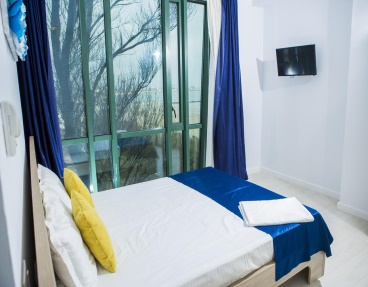 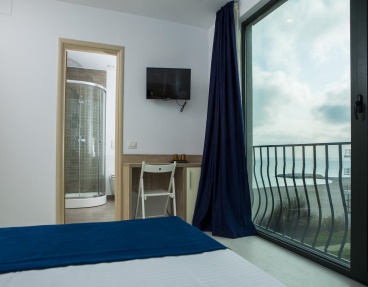 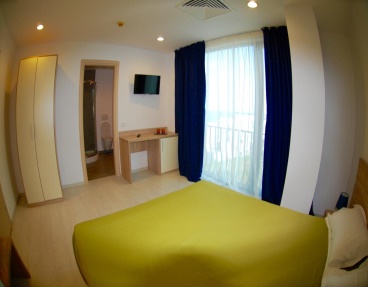 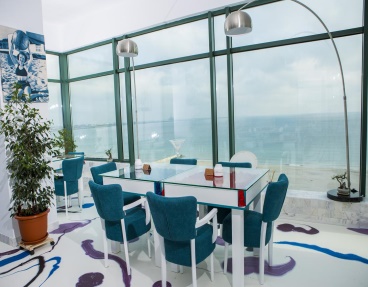 